Школа ипотечного консультанта.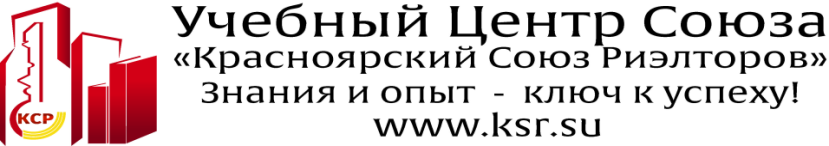 Примерная программа «Основы современного ипотечного кредитования»Контактное лицо: Исполнительный директор Союза «КСР» Березовская Елена Николаевна, 285-08-78.ДеньТемаЧ.Преподаватель21 января, понедельник,11.00  - 12.3012.45 – 14.15Диагностика коммуникативных навыков ипотечного брокера. Самопрезентация.3Специалист компании «Знать»21 января, понедельник,11.00  - 12.3012.45 – 14.15Введение в брокерскую профессию. Понятие «ипотечный брокер», «брокеридж»; Содержание услуги ипотечного брокера. 2Шолохова Т.А., аттестованный ИК АН «КИАН» 22 января, вторник,9.30-11.0011.15-12.4513.00-14.30Аттестация специалистов и сертификация компаний2Монастырская И.В., руководитель Территориального органа по сертификации брокерских услуг22 января, вторник,9.30-11.0011.15-12.4513.00-14.30Технология проведения ипотечной сделки. Участники ипотечной сделки и их роли; Требования банка к предмету залога; Состав документов, необходимых для проведения ипотечной сделки; Расходы по сделке; Процедура проведения сделки. 2Шведова О.В., атт.ипотечный консультант АН «Мой город»22 января, вторник,9.30-11.0011.15-12.4513.00-14.30Андеррайтинг заемщика. Понятие и оценка платежеспособности заемщика; Оценка доходов и устойчивости финансового положения заемщика; Анализ образования, опыта работы и трудового стажа. Требования к заемщику; Сравнение требований к заемщикам по различным программам; Основные группы заемщиков для проведения андеррайтинга (стандартный найм, альтернативный найм, бизнес, иные способы получения дохода); Совокупный доход заемщиков. Поручительство; Учет доходов (примеры). Способы подтверждения дохода.2Специалист отдела продаж, ДельтаКредитБанк23 января, среда,9.30-12.4513.00-14.30Практикум.  Первый контакт ипотечного консультанта с клиентом по телефону. Практикум. Первая встреча ипотечного консультанта с клиентом в офисе.4Селиванова И.А., ипотечный консультант со стажем работы 7 лет23 января, среда,9.30-12.4513.00-14.30Анализ кредито- и платежеспособности заемщика. Понятие и оценка кредитоспособности заемщика; Оценка кредитной истории. Соотношение платеж/доход.2руководитель парт. канала Банк Ак Барс25 января, пятница, 9.30-11.0011.15-12.4513.00-14.30Бюро кредитных историй.  Причины отказов в банках. Процентные ставки и платежи по кредиту. Схемы платежей по кредиту.  Аннуитетные платежи; Дифференцированные платежи; «Экзотические» кредиты; Кредиты с фиксированной и переменной ставкой.2Миля А. А., эксперт по работе с партнерами ПАО ВТБ25 января, пятница, 9.30-11.0011.15-12.4513.00-14.30Взаимодействие агентств недвижимости с банками-партнерами. Схема взаимодействия между партнерами (агентство недвижимости - банк); Партнер-он-лайн. Формирование пакета документов.2Закирова Н.В.,менеджер по работе с партнерами ПАО Сбербанк России25 января, пятница, 9.30-11.0011.15-12.4513.00-14.30Практикум. Работа с калькуляторами. Кейсы. Сравнение работы с калькуляторами разных банков.2Шолохова Т.А., аттестованный ИК АН КИАН 28 января, понедельник,9.30-11.0011.15-12.4513.00-13.5014.00-14.45Формирование кредитного досье. Общие требования к кредитному досье; Комплектность; Целесообразность. Состав кредитного досье и требования к документам. Документы общего характера; Документы о семейном положении; Документы о занятости; Документы о доходах; Документы, подтверждающие наличие либо отсутствие обязательств; Резюме заемщика.2Букатина Н.Г., руководитель дополнительного офисаГазПромБанк 28 января, понедельник,9.30-11.0011.15-12.4513.00-13.5014.00-14.45Оценка объекта недвижимости. Правовое регулирование оценочной деятельности. Требования к оценщику. Виды стоимости недвижимости и цели оценки. Методы оценки; Формирование стоимости. Рыночная, инвестиционная, ликвидационная, кадастровая. Основные подходы к оценке недвижимости: затратный, сравнительный, доходный. 2Курилюк Т.Ф., директор «Алгоритм оценки», Паничкина И.А., директор АН «Профессионал»28 января, понедельник,9.30-11.0011.15-12.4513.00-13.5014.00-14.45Аспекты страхования.  Страхование имущества; Страхование жизни и здоровья; Страхование титула; Страхование риска невозврата кредита.1Селина О.С. зам. директора филиала ВТБ-Страхование28 января, понедельник,9.30-11.0011.15-12.4513.00-13.5014.00-14.45Работа с сертификатами. Военная ипотека 1Семащенко Ю.В.,Гл.специалист отдела розничного бизнеса Связь-банк29 января, вторник, 9.30-11.4512.00-13.3013.45-14.30ИФНС. Отчетность, налоговые вычеты. Отчетность в ИФНС, Налоговый вычет при продаже и покупке недвижимости; Налоговый вычет с уплаты процентов по ипотечному кредиту. 3Ботова О.С., директор ООО «Аутсорсинг», член палаты налоговых консультантов РФ. 29 января, вторник, 9.30-11.4512.00-13.3013.45-14.30Практикум. Психология продаж ипотечных продуктов. Ипотека, как инструмент расширения возможностей клиентов. 2Селиванова И.А., ипотечный консультант со стажем работы 7 лет29 января, вторник, 9.30-11.4512.00-13.3013.45-14.30Жилые дома. Земля. Особенности кредитования жилых домов на региональном рынке Красноярска.1Лямкова О.А., гл. спец. раб. с партнерами, Банк Российский капитал30 января среда, 9.30-13.3013.45-14.30Юридические аспекты при проведении сделок. Нотариат: Функции и полномочия в сделке; Нотариально заверенные документы. Паспортные службы. Органы опеки и попечительства: Основы законодательства; Схемы проведения ипотечных сделок с несовершеннолетними и недееспособными гражданами Федеральная регистрационная служба: Регистрация ипотечных сделок; Комплектация пакета документов на государственную регистрацию сделки; Тарифы регистрационной палаты.5Ерк Ю.В., юрисконсульт КИАН, аттестованный эксперт Территориального Органа по сертификации брокерских услуг по Красноярскому краю и республике Хакасия30 января среда, 9.30-13.3013.45-14.30Нежилая недвижимость и апартаменты. Особенности приобретения. Пакеты документов.1Репина Д.К., гл. специалист по ИК Банк СОЮЗ31 января, четверг,9.30-11.0011.15-12.0012.15-13.0013.15-14.0014.15-15.00Пенсионный фонд. Материнский капитал на приобретение недвижимости.  Ипотечные программы с использованием средств материнского капитала; Отчетность в ПФР; Схемы использования материнского капитала без участия банка (на строительство, реконструкцию, расчеты с застройщиком).2Богданова А.Л., аттестованный ИК КИАН31 января, четверг,9.30-11.0011.15-12.0012.15-13.0013.15-14.0014.15-15.00Ипотечное кредитование индивидуальных предпринимателей.1Киюта Н. А., руководитель партнерского канала РосСельхозБанк31 января, четверг,9.30-11.0011.15-12.0012.15-13.0013.15-14.0014.15-15.00Работа с трудными клиентами. Как обеспечить индивидуальный подход к каждому клиенту.1Потехина А. Н., зам. рег.дир.ипот. кред-ю СОВКОМБАНК31 января, четверг,9.30-11.0011.15-12.0012.15-13.0013.15-14.0014.15-15.00Особенности работы региональных и федеральных банковских структур. Возможности индивидуальной работы со сложным клиентом.1Филиппова Е.Г., руководитель партнерского канала Банк Левобережный.31 января, четверг,9.30-11.0011.15-12.0012.15-13.0013.15-14.0014.15-15.00Информационная грамотность ипотечного консультанта. Аналитика ипотечных программ. Как держать руку на пульсе изменений рынка ипотечного кредитования.1Потёкина А.., директор портала «Финансист»1 февраля, пятницаКонсультация по аттестационному экзамену (для тех, кто будет сдавать экзамен на квалификацию «Ипотечный консультант») 14 февраля, понедельник,10.00-10.4511.00-11.4512.00-12.4513.00-15.15Практикум. Требования к предмету ипотеки. Виды. Пакет документов.1Трифоненкова И.В., руководитель отд.ИК ПАО БинБанк.4 февраля, понедельник,10.00-10.4511.00-11.4512.00-12.4513.00-15.15Расчет суммы кредита. Коэффициенты расчета суммы кредита.  Суть коэффициента, зачем применяется, как считается, сравнительная величина по различным программам и почему: Коэффициент «платеж/доход»; Коэффициент обязательства/доход»; Коэффициент «кредит/залог»; Иные коэффициенты Справочные коэффициенты. Перспективы изменения коэффициентов; Скоринг и пути его внедрения.1Дыкуха Н.В., начальник отдела маркетинга ККФЖС4 февраля, понедельник,10.00-10.4511.00-11.4512.00-12.4513.00-15.15Реструктуризация задолженности по кредиту. Причины. Формы реструктуризации. Виды документов.  Реструктуризация или рефинансирование долга – что выгоднее для заемщика? Рефинансирование. Алгоритм работы при рефинансировании. Способы рефинансировании кредита. Взаимодействия. Основной пакет документов.1Бобнева М.В., руководитель группы ипотечного кредитования, БАНК УРАЛСИБ4 февраля, понедельник,10.00-10.4511.00-11.4512.00-12.4513.00-15.15Практикум.  Использование основных коэффициентов для расчета суммы кредита; Отличия расчета кредита при заявке и калькулятора банка; Умение определять, на какую категорию клиента рассчитана программа кредитования банка; Умение корректировать предварительный расчет суммы кредита, учитывая кол-во иждивенцев в семье; Отличия в суммах кредитов при внешне одинаковых условиях кредитования в разных банках.3Селиванова И.А., ипотечный консультант со стажем работы 7 лет.5 февраля, вторник9.30-11.0011.15-13.3014.00-14.45Практикум. Как получить положительное решение об выдаче ипотеки клиенту с «плохой» кредитной историей.2Есина И.С., гл. эксперт группы ипотечного кредитования ЮниКредит Банк5 февраля, вторник9.30-11.0011.15-13.3014.00-14.45Деловые игры с использованием банковских кейсов.Вручение свидетельств.3Преподавательский состав УЦ КСР5 февраля, вторник9.30-11.0011.15-13.3014.00-14.45Аттестационный экзамен на квалификацию Ипотечный консультант2Эксперты ТОС по Красноярскому краю и республике Хакасия